カード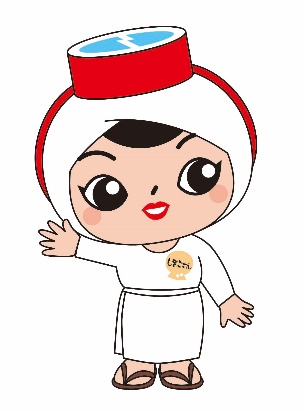 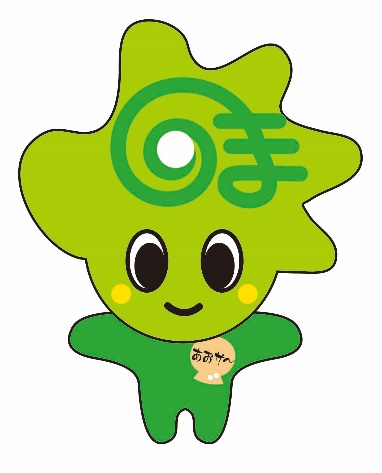 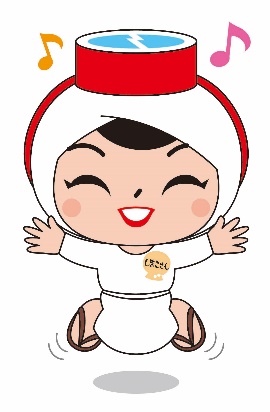 